Environmental Science Web Quest-BiologyName: ___________________________________Hr___Date________	Put your answers in a different color font.I. BIODIVERSITY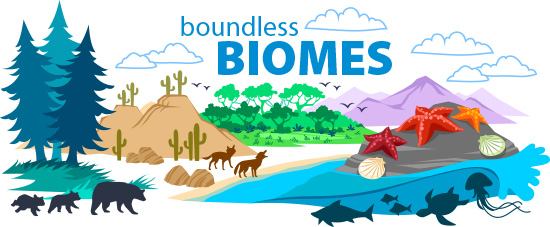 VI. BIOMES Go to http://mbgnet.mobot.org/ and answer the following questions. What are the 6 Biomes of the World?     ____________________________________________________________________________________________________________________________________________________________What are the 3 Freshwater Ecosystems and the 3 Marine Ecosystems? Freshwater: Marine:Click on one of the six biomes. Choose one topic from the left column. 	 Write 3 sentences describing this topic. Do not copy word for word! 1.    _______________________________________________________      _______________________________________________________
  2.   _______________________________________________________       _______________________________________________________3.   _______________________________________________________       _______________________________________________________  II. FOOD CHAINS Answer the questions below:  Use terms that we talked about in our notes last class.  A person is called a(n) _____________________________________ because they eat meat & vegetables.Food gives people and animals __________________________________.________________________ are animals that only eat meat. ________________________ are animals that only eat plants.  III. FOOD WEBSGo to http://www.harcourtschool.com/activity/food/food_menu.html and choose one of the three food webs. Put the food web together!   Use the red terms down below to fill in the box.Using the information in the table above answer the following questions about your food chain:Name a consumer in your food web _______________________________Name a producer in your food web ________________________________Name a decomposer in your food web ______________________________IV.  RELATIONSHIPS Search the internet to complete the following: List the three types of symbiotic relationships:____________________________________Give an example from nature of each of these types of relationships, and explain how each fits that relationship:____________________________________________________________________________________________________________________________________________________________________________________________________________________________________________________________________________________________________________________________________________________________________________________________________________V. POPULATIONGo to http://www.geography4kids.com/files/land_population.html and answer the following questions: What is a population? ________________________________________________________________________________________________________________________________________Two things that increase a population______________________________________________ ______________________________________________Two things that decrease a population:____________________________________________________________________________________________Choose and read about one of many impacts that humans have on ecosystems from the list below:List two facts you learned about the impact you chose:1.    _______________________________________________________
  2.   _______________________________________________________ V. (pt 2)POPULATION:Go to:  http://www.nhptv.org/natureworks/nwep12.htm Read the paragraph about populations, then click on “limiting factors”.List three abiotic things that would limit a population size:_________________________________________________________________________________________________________List three biotic things that would limit a population size:_________________________________________________________________________________________________________How can predator-prey relationships affect population size?VI.  Ecosystem and Energy  WebQuestGo to http://www.zephyrus.co.uk/foodpuzzlechain.html and complete the food chain “quiz.”Make sure to answer these questions as you go. [In other words, all of these questions can beanswered by the information found as you work through this quiz.]a. Green plants make their own food, so they are called _______________________.b. What is a predator?c. What is an example of a producer that fish could eat?d. What is the general term for organisms that live in soil and fallen leaves on the forrestfloor? What is one example of them?Go to https://sciencebob.com/what-is-the-difference-between-food-chain-and-a-food-web/and answer this question: What is the difference between a food chain and a food web?Go to http://www.vtaide.com/png/foodchains.htm to answer these questions.a. In any ecosystem, there are fewer carnivores than herbivores. Why? [Your answer needsto specifically include a description of how energy is transferred.]b. Why would it be extremely rare to find a food chain with nine links in it?___________________– are living things that need producers to be their food (animals and people)_________________– living things which take the non living matter from the environment (plants)___________________– living things which feed off of dead plants and animals (bacteria, fungi)Impact of Human Activity on EcosystemsImpact of Human Activity on EcosystemsHuman Soil ErosionPollutionGreenhouse Effect